FICHE TUSSENDOORTJE – max. 10 min.InstructieHet tussendoortje gaat als volgt:Ik begin met een woord en de volgende persoon zijn woord begint met de laatste letter van mijn woord.We gaan dit spel spelen met verschillende thema’s.Het eerste thema is namen.(nadien: dieren, beroepen)DemonstratieDus bijvoorbeeld: ik begin met de naam Karen. Mijn naam eindigt met de letter ‘n’, dus de volgende naam moet beginnen met de letter ‘n’.Bijvoorbeeld: NickAfsprakenIndien je écht geen woord weet, mag je het vragen aan je vriend naast je.De leerlingen die niet aan het woord zijn, luisteren aandachtig in stilte.VariatieNamenDierenBeroepenFocus op Beeld 			 Bewegingsexpressie Muzisch taalgebruik 		 Drama Muziek	 		 Beweging Talen			 kalmeringstussendoortjeLesdoelen Concentratie		 Sfeer Andere: …………………………………………………BronnenMuzische tussendoortjes. http://www.ignitionevents.be/tussendoortjesZin doorzeggenZin doorzeggenZin doorzeggenZin doorzeggenZin doorzeggen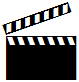 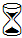 5 à 10 min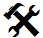 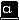 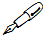 